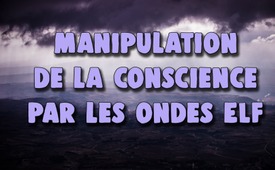 Manipulation de la conscience par les ondes ELF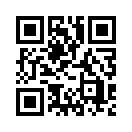 On ne remet plus en question le fait que par irradiation il est possible d’influencer ou même de diriger les gens. Selon les informations des services de renseignement pour la défense américaine DIA** il est possible de faire apparaître des bruits et chaînes d’ordre dans le cerveau des êtres humains par les ondes ELF de basse fréquence.On ne remet plus en question le fait que par irradiation il est possible d’influencer ou même de diriger les gens. Selon les informations des services de renseignement pour la défense américaine DIA** il est possible de faire apparaître des bruits et chaînes d’ordre dans le cerveau des êtres humains par les ondes ELF de basse fréquence. De même il est possible de déclencher « à distance » par les ondes ELF* des attaques cérébrales, des défaillances cardiaques et d’autres maladies. Le 16 juillet 1981 la chaîne de télévision nord-américaine NBC a annoncé que le nord-ouest des États-Unis avait été irradié pendant des années avec des ondes ELF. L’agence de presse Associated Press a communiqué parallèlement que c’était un acte délibéré. A partir de 1960 environ, l’Union soviétique avait aussi disposé d’un appareil appelé LIDA, avec lequel on pouvait influencer le comportement humain par des ondes ELF. En URSS cet appareil avait été utilisé pour rendre les gens inertes et indifférents et les mettre dans un état proche de la transe. Avec le but d’induire un certain comportement chez les gens ces grands équipements LIDA ont été utilisés pour irradier avec des ondes ELF des individus mais aussi des villes et des régions entières d’URSS et des États-Unis. Qu’est-ce que nous pouvons opposer à une  manipulation  pareille ?  Il nous faut être vigilants.de xxSources:SOURCES :
www.zeitenschrift.com/artikel/min-control-bewusstseinsmanipulation-durch-elf-wellen
http://etat-du-monde-etat-d-etre.net/de-la-societe/science-du-controle/lutilisation-des-micro-ondes-dans-le-controle-des-populations
https://fr.wikipedia.org/wiki/Extr%C3%AAmement_basse_fr%C3%A9quenceCela pourrait aussi vous intéresser:---Kla.TV – Des nouvelles alternatives... libres – indépendantes – non censurées...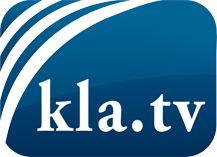 ce que les médias ne devraient pas dissimuler...peu entendu, du peuple pour le peuple...des informations régulières sur www.kla.tv/frÇa vaut la peine de rester avec nous! Vous pouvez vous abonner gratuitement à notre newsletter: www.kla.tv/abo-frAvis de sécurité:Les contre voix sont malheureusement de plus en plus censurées et réprimées. Tant que nous ne nous orientons pas en fonction des intérêts et des idéologies de la système presse, nous devons toujours nous attendre à ce que des prétextes soient recherchés pour bloquer ou supprimer Kla.TV.Alors mettez-vous dès aujourd’hui en réseau en dehors d’internet!
Cliquez ici: www.kla.tv/vernetzung&lang=frLicence:    Licence Creative Commons avec attribution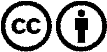 Il est permis de diffuser et d’utiliser notre matériel avec l’attribution! Toutefois, le matériel ne peut pas être utilisé hors contexte.
Cependant pour les institutions financées avec la redevance audio-visuelle, ceci n’est autorisé qu’avec notre accord. Des infractions peuvent entraîner des poursuites.